Zjištění koncentrace vitamínu CPracovní list je určen pro studenty středních škol a jeho cílem je pochopit princip zjišťování Leidenfrostův jevkoncentrace vitamínu C.Pokus: Zjištění koncentrace vitamínu C______________________________________________________Vyberte správné tvrzení.Citron má vyšší koncentraci vitamínu C než pomeranč.Pomeranč má vyšší koncentraci vitamínu C než citron.Citron a pomeranč mají stejnou koncentraci vitamínu C.Určete pravdivost výroků.Z uvedených poloreakcí určete oxidaci, redukci, oxidační činidlo a redukční činidlo.první poloreakce je redukce, druhá poloreakce je oxidace, jód je oxidační činidlo, kyselina askrobová (respektive anion kyseliny askrobové) je redukční činidloI2 + 2 e-	       2 I-   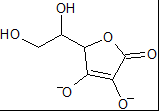 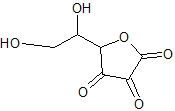 	- 2 e-              Pokus, který byl na konci videa prováděn, je zjednodušením jedné analytické metody. Které?Pokus ve videu je zjednodušená titrace.Co jsem se touto aktivitou naučil(a):……………………………………………………………………………………………………………………………………………………………………………………………………………………………………………………………………………………………………………………………………………………………………ANONETriviální název vitaminu C je kyselina askorbová. ✓Jód má ve vodné suspenzi škrobu růžové zbarvení.✓Kukuřičný škrob s jódem funguje jako indikátor.✓Jód se v reakci odbarvuje za vzniku jodičnanu. ✓